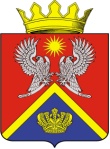 АДМИНИСТРАЦИЯ СУРОВИКИНСКОГО МУНИЦИПАЛЬНОГО РАЙОНА ВОЛГОГРАДСКОЙ ОБЛАСТИПОСТАНОВЛЕНИЕ – ПРОЕКТот___________                                      № О внесении изменений в постановление администрации Суровикинского муниципальногорайона Волгоградской области  от 20.12.2011№ 1560 «Об утверждении Правил использования водных объектов общего пользования для личных и бытовых нужд на территории Суровикинского муниципального района»          На основании заключения юридической экспертизы государственного-правового управления аппарата Губернатора Волгоградской области от 06.03.2024 № 69 администрация Суровикинского муниципального района Волгоградской области постановляет:Внести в постановление администрации Суровикинского муниципального района Волгоградской области от 20.12.2011 № 1560 «Об утверждении Правил использования водных объектов общего пользования для личных и бытовых нужд на территории Суровикинского муниципального района» (далее – Постановление) следующие изменения:1) в преамбуле Постановления слово «постановляю:» заменить словами «администрация Суровикинского муниципального района Волгоградской области постановляет:»;2) в Правилах использования водных объектов общего пользования для личных и бытовых нужд на территории Суровикинского муниципального района, утвержденных Постановлением:а) в пункте 2.5.5 слово «водоёме» заменить словами «в водных объектах общего пользования»;б) в пункте 2.5.6 слово «водоемов» заменить словами «водных объектов общего пользования»;в) в пункте 2.5.7 слово «водоемах» заменить словами «водных объектах общего пользования»;г) в пункте 2.7.3 изложить в следующей редакции:«2.7.3. Загрязнять и засорять водные объекты общего пользования, в том числе сбрасывать в водные объекты и оставлять на берегу отходы производства и потребления.».Настоящее постановление вступает в силу после его официального опубликования в общественно-политической газете Суровикинского муниципального района Волгоградской области «Заря»Глава Суровикинскогомуниципального района                                                                         Р.А. Слива